                                                     Проект                                                                                            «____» _______ 2013 г.                        п. Березовка                                   № ______	В соответствии с требованиями Федерального закона от 06.10.2003 №131-ФЗ «Об общих принципах организации местного самоуправления в Российской Федерации», согласно Закона Красноярского края от 26.05.2009  № 8-3290 «О порядке разграничения имущества между муниципальными образованиями края», руководствуясь Уставом поселка Березовка, Березовский поселковый Совет депутатов  РЕШИЛ:	1. Согласиться с предложением муниципального образования Березовский район Красноярский край о передаче имущества (объектов коммунального хозяйства) муниципальному образованию поселок Березовка Березовского района Красноярского края.	2. Согласовать перечень имущества, подлежащего передаче из муниципальной собственности Березовского района Красноярского края в муниципальную собственность поселка Березовка Березовского района Красноярского края в процессе разграничения муниципального имущества, согласно приложению №1, Приложению № 2 к настоящему решению.	3. Признать утратившим силу Приложение № 2 к Решению Березовского поселкового Совета депутатов от 28.01.2013 № 28-2 «О согласовании перечня имущества, подлежащего передаче из муниципальной собственности Березовского района в муниципальную собственность поселка Березовка Березовского района Красноярского края в процессе разграничения муниципального имущества». 	4. Контроль за исполнением настоящего Решения возложить на финансово-экономическую комиссию Березовского поселкового Совета депутатов.	5. Настоящее Решение вступает в силу со дня принятия и подлежит опубликованию в общественно-политической газете Березовского района «Пригород». Глава поселка                                                                                          С.А. СусловПредседатель Березовского поселкового  Совета депутатов                                                              И.Л. ШиловПЕРЕЧЕНЬИМУЩЕСТВА, ПОДЛЕЖАЩЕГО ПЕРЕДАЧЕ ИЗ МУНИЦИПАЛЬНОЙ СОБСТВЕННОСТИ БЕРЕЗОВСКОГО РАЙОНА КРАСНОЯРСКОГО КРАЯ В МУНИЦИПАЛЬНУЮ СОБСТВЕННОСТЬ ПОСЕЛКА БЕРЕЗОВКА БЕРЕЗОВСКОГО РАЙОНА КРАСНОЯРСКОГО КРАЯВ ПРОЦЕССЕ РАЗГРАНИЧЕНИЯ МУНИЦИПАЛЬНОГО ИМУЩЕСТВА (ДЕЙСТВУЮЩЕЕ ОБРЕМЕНЕНИЕ) Глава поселка                                                                                                              С.А. СусловПЕРЕЧЕНЬИМУЩЕСТВА, ПОДЛЕЖАЩЕГО ПЕРЕДАЧЕ ИЗ МУНИЦИПАЛЬНОЙ СОБСТВЕННОСТИ БЕРЕЗОВСКОГО РАЙОНА КРАСНОЯРСКОГО КРАЯ В МУНИЦИПАЛЬНУЮ СОБСТВЕННОСТЬ ПОСЕЛКА БЕРЕЗОВКА БЕРЕЗОВСКОГО РАЙОНА КРАСНОЯРСКОГО КРАЯВ ПРОЦЕССЕ РАЗГРАНИЧЕНИЯ МУНИЦИПАЛЬНОГО ИМУЩЕСТВА (ДЕЙСТВУЮЩЕЕ ОБРЕМЕНЕНИЕ)Глава поселка                                                                                                              С.А. Суслов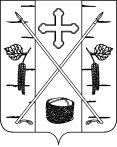 БЕРЕЗОВСКИЙ ПОСЕЛКОВЫЙ СОВЕТ ДЕПУТАТОВРЕШЕНИЕО согласовании перечня имущества (объектов коммунального хозяйства), подлежащего передаче из муниципальной собственности Березовского района Красноярского края в муниципальную собственность поселка Березовка Березовского района Красноярского края в процессе разграничения муниципального имущества Приложение №1к решению Березовского поселкового Совета депутатов   от   « ___ » ____2013г. № _______N 
п/пПолное   
наименование
предприятия,
учреждения, 
наименование
имуществаЮридический адрес предприятия, учреждения,  
адрес местонахождения имуществаБалансовая стоимость имущества (тыс.рублей) по состоянию на 01.06.2013г.Назначение  
(специализация)
имуществаИндивидуализирующие
характеристики  имущества     (инвентарный номер, кадастровый номер, площадь,  протяженность,  
идентификационный номер)Основание   
возникновения 
права     
муниципальной 
собственности1234567Муниципальное образование – Березовский район Нежилое здание /лит.ВВ1/ канализационной насосной станции, общей площадью 136,00 кв.м.Россия, Красноярский край, Березовский район, пос. Березовка, ул. Полевая, зд.54/13 214, 302Нежилое, для оказания услуг по водоснабжениюИнвентарный номер 04:205:001:100624600,кадастровый  номер 24:04:0000000:0000:04:205:001:100624600.Насос «Иртыш» 75 РФ, № 206, насос «Иртыш» 75 РФ, № 303, эл. тельфер, задвижка шаровая Ду-100мм-5шт, кран шаровой DZT DN 100, задвижка шаровая  Ду-250-1шт.Постановление администрации Березовского района Красноярского краяот 26.10.2004г. №790Муниципальное образование – Березовский район Нежилое здание /лит.ВВ1/ канализационной насосной станции, общей площадью 73,70 кв.м.Россия, Красноярский край, Березовский район, пос. Березовка, ул.Дружбы, зд.136/11 824, 077Нежилое, для оказания услуг по водоснабжениюИнвентарный номер 04:205:002:000011290,кадастровый  номер 24:04:0000000:0000:04:205:002:000011290.Насос «Гном» 5310Постановление администрации Березовского района Красноярского краяот 16.11.2004г. №857  Муниципальное образование – Березовский район Нежилое здание /лит.ВВ1/ канализационной насосной станции, общей площадью 86,60 кв.м.Россия, Красноярский край, Березовский район, пос. Березовка, ул.Береговая,зд.42б/11 949, 237Нежилое, для оказания услуг по водоснабжениюИнвентарный номер 04:205:001:100624590,кадастровый  номер 24:04:0000000:0000:04:205:001:100624590.Циркуляционный насос  «Иртыш», Циркуляционный насос  «Иртыш»Приточно-вытяжная вентиляцияЭл. тельферЗадвижка шаровая Ду 100мм -2 штЗадвижка шаровая  Ду 150 – 2штКран шаровой DZT DN 100Кран шаровой DZT DN 150Задвижки чугунные Ду 150мм -2 штПостановление администрации Березовского района Красноярского краяот 26.10.2004г. №790  Муниципальное образование – Березовский район Нежилое здание /лит.ВВ1/ канализационной насосной станции, общей площадью 39,20 кв.м.Россия, Красноярский край, Березовский район, пос. Березовка, ул.Лебедева, зд.18/2937, 791Нежилое, для оказания услуг по водоснабжениюИнвентарный номер 04:205:001:100624390,кадастровый  номер 24:04:0000000:0000:04:205:001:100624390.Насос «Гном» 150-30, Задвижка шаровая Ду-100мм-1шт, Эл.тельферПостановление администрации Березовского района Красноярского краяот 26.10.2004г. №790  Муниципальное образование – Березовский район Нежилое здание /лит.ВВ1/ канализационной насосной станции общей площадью 122,00 кв.м.Россия, Красноярский край, Березовский район, пос. Березовка, ул.Мичурина, зд.1/23 410, 084Нежилое, для оказания услуг по водоснабжениюИнвентарный номер 04:205:001:100616360,кадастровый  номер 24:04:0000000:0000:04:205:001:100616360.Насос СД – 30, Насос СД – 45, Насос СД – 30, Задвижки шаровые Ду-100мм – 5шт, Задвижка чугунная  Ду-250мм -1шт., эл.тельфер – 2шт.Постановление администрации Березовского района Красноярского краяот 26.10.2004г. №790  Муниципальное образование – Березовский район Нежилое здание тепловой насосной станции /лит.В/, общей площадью 15,90 кв.м.Россия, Красноярский край, Березовский район, пос. Березовка, ул.Сурикова, зд.13/1304, 247Нежилое, для оказания услуг по водоснабжениюИнвентарный номер 04:205:001:100624370,кадастровый  номер 24:04:0000000:0000:04:205:001:100624370.Насос К 45/30, Насос К 45/30, запорная арматура: задвижки шаровые Ду-80-2шт, Запорная арматура: задвижки шаровые  Ду-50-2шт, Запорная арматура: клапан обратный Ду-100мм, Запорная арматура: затвор дисковый Ду-100мм-1шт, Запорная арматура:  задвижка чугунная Ду-100мм-1шт, Запорная арматура:  задвижка шаровая Ду-100мм-1шт, Запорная арматура:  манометр, Запорная арматура:  врезки на термометр-2шт, врезки на  манометр -2штПостановление администрации Березовского района Красноярского краяот 26.10.2004г. №790Муниципальное образование – Березовский район Нежилое здание /лит.ВВ1/ канализационной насосной станции общей площадью 62,30 кв.м.Россия, Красноярский край, Березовский район, пос. Березовка, ул.Чкалова, зд. 21/1406, 859Нежилое, для оказания услуг по водоснабжениюИнвентарный номер 04:205:001:100624380,кадастровый  номер 24:04:0000000:0000:04:205:001:100624380.Насос «Гном» 150-30, Насос «Гном» 53-10Постановление администрации Березовского района Красноярского краяот 26.10.2004г. №790Муниципальное образование – Березовский район Нежилое здание /лит.ВВ1/ канализационной насосной станции общей площадью 191,50 кв.м.Россия, Красноярский край, Березовский район, пос. Березовка, ул.Первомайская, зд.1а/16 703, 639Нежилое, для оказания услуг по водоснабжениюИнвентарный номер 04:205:001:100624570,кадастровый  номер 24:04:0000000:0000:04:205:001:100624570.Циркуляционный насос «Иртыш» № 550 РГ-206, Циркуляционный насос «Иртыш» № 550 РГ-206 (Насос отсутствует, со слов арендатора  выведен в ремонт), Циркуляционный насос «Иртыш» № 550 РГ-206 № 5, Дренажный насос «Гном», Вентиляция, Задвижки:  чугунные Ду-100мм-2шт, Задвижки:  чугунная Ду-350мм-4шт,  задвижки:  шаровая Ду-300мм-2шт, Задвижки: шаровая Ду-150мм-3шт, Задвижки: чугунные Ду-200-3шт, Обратный клапан -3шт, эл.тельферПостановление администрации Березовского района Красноярского краяот 26.10.2004г. №790Муниципальное образование – Березовский район Сооружение «Водонапорная башня со скважиной» - нежилое здание /лит.В/ общей площадью 20,50 кв.м, скважина /лит.Г/ глубиной .Россия, Красноярский край, Березовский район, пос. Березовка, ул. Пролетарская, 4/1834, 779Нежилое, для оказания услуг по водоснабжениюИнвентарный номер 04:205:001:100718800,кадастровый  номер 24:04:0000000:0000:04:205:001:100718800.Постановление администрации Березовского района Красноярского краяот 26.10.2004г. №791Муниципальное образование – Березовский район Сооружение – павильон /лит.В/ общей площадью 16,40 кв.м, водозаборная скважина /лит.Г/ глубиной .Россия, Красноярский край, Березовский район, пос. Березовка,  Советская, 1а/1850, 952Нежилое, для оказания услуг по водоснабжениюИнвентарный номер 04:205:001:100719030,кадастровый  номер 24:04:0000000:0000:04:205:001:100719030.Постановление администрации Березовского района Красноярского краяот 26.10.2004г. №791Муниципальное образование – Березовский район Сооружение – павильон /лит.В/ общей площадью 12,20 кв.м, водозаборная скважина /лит.Г/ глубиной 120м.Россия, Красноярский край, Березовский район, пос.Березовка, ул.Молодежная, 19/1912,984Нежилое для оказания услуг по водоснабжениюИнвентарный номер 04:205:001:100718770,кадастровый  номер 24:04:0000000:0000:04:205:001:100718770кран шаровый 11с67пПостановление администрации Березовского района Красноярского краяот 26.10.2004 №791Муниципальное образование – Березовский район Сооружение «Водонапорная башня» - нежилое здание /лит.В5/ общей площадью 24,60 кв.м, емкость /лит.Г3/ объемом 300 куб.м,Россия, Красноярский край, Березовский район, пос. Березовка,  ул. Щорса, 8/25255, 363Нежилое для оказания услуг по водоснабжениюИнвентарный номер 04:205:002:000021360:0025,кадастровый  номер 24:04:0000000:0000:04:205: 02:000021360:0025Запорная арматура: клапан обратный Ду-100ммПостановление администрации Березовского района Красноярского краяот 26.10.2004 №791Муниципальное образование – Березовский район Сооружение – нежилое здание /лит.В22/ общей площадью 53,00 кв.м и скважина /лит.Г/ глубиной .Россия, Красноярский край, Березовский район, пос. Березовка,  ул. Щорса, 8/26449, 24Нежилое для оказания услуг по водоснабжениюИнвентарный номер 04:205:002:000021360:0026,кадастровый  номер 24:04:0000000:0000:04:205: 02:000021360:0026Задвижка шаровая Ду 100ммПостановление администрации Березовского района Красноярского краяот 26.10.2004 №791Муниципальное образование – Березовский район Сооружение - водозаборная скважина №1 /лит.В7/ общей площадью 15,60 кв.м, скважина глубиной ,Россия, Красноярский край, Березовский район, пос. Березовка,  ул. Щорса, 8/23350, 67Нежилое для оказания услуг по водоснабжениюИнвентарный номер 04:205:002:000021360:0023,кадастровый  номер 24:04:0000000:0000:04:205: 02:000021360:0023Манометр, Задвижка шаровая Ду 100мм, Запорная арматура: клапан обратный Ду-100мм, Насос ЭЦВ 8-25-125Постановление администрации Березовского района Красноярского краяот 26.10.2004 №791Муниципальное образование – Березовский район Сооружение «Водозаборная скважина №2» - нежилое здание /лит.В6/ общей площадью 12,60 кв.м и скважина /лит.Г/ глубиной ,Россия, Красноярский край, Березовский район, пос. Березовка,  ул. Щорса, 8/24348, 567Нежилое для оказания услуг по водоснабжениюИнвентарный номер 04:205:002:000021360:0024,кадастровый  номер 24:04:0000000:0000:04:205: 02:000021360:0024Запорная арматура: клапан обратный Ду-100мм, Насос ЭЦВ 6-10-110Постановление администрации Березовского района Красноярского краяот 26.10.2004 №791Муниципальное образование – Березовский район Сооружение – павильон /лит.В/ общей площадью 11,80 кв.м и водозаборная скважина №1 /лит.Г/ глубиной .Россия, Красноярский край, Березовский район, пос. Березовка,  ул. Энергетиков, 1/1460, 357Нежилое для оказания услуг по водоснабжениюИнвентарный номер 04:205:001:100718740,кадастровый  номер 24:04:0000000:0000:04:205: 001:100718740Задвижка шаровая Ду 100мм, Кран шаровой DZT DN 100, Насос ЭЦВ 8-16-110Постановление администрации Березовского района Красноярского краяот 26.10.2004г. №791Муниципальное образование – Березовский район Сооружение – водозаборная скважина №3 /лит.Г/ глубиной .Россия, Красноярский край, Березовский район, пос. Березовка,  ул. Энергетиков, 1/3411, 327Нежилое для оказания услуг по водоснабжениюИнвентарный номер 04:205:001:100718780,кадастровый  номер 24:04:0000000:0000:04:205: 001:100718780Задвижка шаровая Ду 100мм, Манометр, Станция управления и защиты СУЗ-40, Насос ЭЦВ 8-25-140Постановление администрации Березовского района Красноярского краяот 26.10.2004г. №791Муниципальное образование – Березовский район Сооружение - водозаборная скважина №1 /лит.Г1/ глубиной 60м.Россия, Красноярский край, Березовский район, пос. Березовка,  ул. Юности, 11а/1205, 664Нежилое для оказания услуг по водоснабжениюИнвентарный номер 04:205:002:00002130,кадастровый  номер 24:04:0000000:0000:04:205: 002:000021390Насос ЭЦВ 8-10-110, Запорная арматура: клапан обратный Ду-100ммПостановление администрации Березовского района Красноярского краяот 26.10.2004г. №791Муниципальное образование – Березовский район Сооружение – нежилое здание /лит.ВВ1/ общей площадью 81,60 кв.м, скважина /лит.Г/ глубиной 60м, скважина /лит.Г1/ глубиной , скважина /лит.Г2/ глубиной .Россия, Красноярский край, Березовский район, пос. Березовка,  ул. Тургенева, 11а/11 092, 243Нежилое для оказания услуг по водоснабжениюИнвентарный номер 04:205:002:000021340,кадастровый  номер 24:04:0000000:0000:04:205: 002:000021340Задвижка шаровая Ду 100мм, Кран шаровой DZT DN 50, МанометрНасос ЭЦВ 6-10-110, Насос ЭЦВ 8-25-125Постановление администрации Березовского района Красноярского краяот 26.10.2004г. №791Муниципальное образование – Березовский район Сооружение – павильон /лит.В/ общей площадью 12,60 кв.м и водозаборная скважина №3 /лит.Г/ глубиной 47м.Россия, Красноярский край, Березовский район, пос. Березовка,   180м восточнее ограждения стадиона316, 255Нежилое для оказания услуг по водоснабжениюИнвентарный номер 04:205:002:000011280,кадастровый  номер 24:04:0000000:0000:04:205: 002:000011280Станция управления и защиты СУЗ-100, Запорная арматура: клапан обратный Ду-100мм, Задвижка шаровая Ду 100мм, Насос ЭЦВ 8-40-140Постановление администрации Березовского района Красноярского краяот 26.10.2004г. №791Муниципальное образование – Березовский район Сооружение – павильон /лит.В/ общей площадью 18,80 кв.м и водозаборная скважина №4 /лит.Г/ глубиной .Россия, Красноярский край, Березовский район, пос. Березовка, 70м севернее ограждения ЦРБ362, 696Нежилое для оказания услуг по водоснабжениюИнвентарный номер 04:205:002:000011260,кадастровый  номер 24:04:0000000:0000:04:205: 002:000011260Манометр, Кран шаровой DZT DN 50Постановление администрации Березовского района Красноярского краяот 26.10.2004г. №791Муниципальное образование – Березовский район Сооружение «Водозаборная скважина №1» - нежилое здание /лит.В/ общей площадью 17,10 кв.м, скважина /лит.Г/ глубиной .Россия, Красноярский край, Березовский район, пос. Березовка,  70м восточнее ограждения стадиона355, 623Нежилое для оказания услуг по водоснабжениюИнвентарный номер 04:205:002:000021310,кадастровый  номер 24:04:0000000:0000:04:205: 002:000021310Манометр, Задвижка шаровая Ду 100мм, Запорная арматура: клапан обратный Ду-100мм, Станция управления и защиты СУЗ-100, Кран шаровой DZT DN 100, Насос ЭЦВ 6-10-110Постановление администрации Березовского района Красноярского краяот 26.10.2004г. №791Муниципальное образование – Березовский район Сооружение – павильон /лит.В/ общей площадью 14,10 кв.м, водозаборная скважина /лит.Г/ глубиной .Россия, Красноярский край, Березовский район, пос. Березовка,  ул. Центральная, 25/1873, 596Нежилое для оказания услуг по водоснабжениюИнвентарный номер 04:205:001:100718990,кадастровый  номер 24:04:0000000:0000:04:205: 001:100718990Задвижка шаровая Ду 100мм, Запорная арматура: клапан обратный Ду-100мм, Манометр, Насос ЭЦВ 6-16-140Постановление администрации Березовского района Красноярского краяот 26.10.2004г. №791Муниципальное образование – Березовский район Нежилое здание насосной станции холодной воды /лит.В/ общей площадью 57,30 кв.м.Россия, Красноярский край, Березовский район, пос. Березовка,  ул. Дружбы, 1е/21 499, 909Нежилое для оказания услуг по водоснабжениюИнвентарный номер 04:205:002:000011310,кадастровый  номер 24:04:0000000:0000:04:205: 002:000011310Задвижка шаровая Ду 100мм, Манометр (2 шт), Кран шаровой (2шт)Насос 2В112М2У-7,5квт, Насос Н6/262-2М5-14квт, Задвижка шаровая Ду 100мм, Запорная арматура: клапан обратный Ду-100ммПостановление администрации Березовского района Красноярского краяот 26.10.2004г. №791,  Муниципальное образование – Березовский район Сооружение – павильон /лит.В/ общей площадью 12,20 кв.м, водозаборная скважина /лит.Г/ глубиной 120м.Россия, Красноярский край, Березовский район, пос.Березовка, ул.Молодежная, 19/2417,24Нежилое для оказания услуг по водоснабжениюПавильон общей площадью 12,20 кв.м, водозаборная скважина глубиной Инвентарный номер 04:205:001:100718770,кадастровый  номер 24:04:0000000:0000:04:205:001:100718770Постановление администрации Березовского района Красноярского краяот 26.10.2004 №791Муниципальное образование – Березовский район Нежилое здание тепловой насосной станции /лит.В/ общей площадью 44,10 кв.м.Россия, Красноярский край, Березовский район, пос. Березовка,  ул. Дружбы, 1е/125,649Нежилое для оказания услуг по водоснабжениюИнвентарный номер 04:205:001:100624070,кадастровый  номер 24:04:0000000:0000:04:205: 001:100624070Постановление администрации Березовского района Красноярского краяот 26.10.2004г. №791Муниципальное образование – Березовский район Сооружение – водонапорная башня /лит.Г/ общей застроенной площадью 1,50 кв.м.Россия, Красноярский край, Березовский район, пос. Березовка,  ул. Советская, 1 «а»/250,025Нежилое для оказания услуг по водоснабжениюИнвентарный номер 04:205:002:000021400,кадастровый  номер 24:04:0000000:0000:04:205: 002:000021400Постановление администрации Березовского района Красноярского краяот 26.10.2004г. №791Муниципальное образование – Березовский район Сооружение - павильон /лит.В/ общей площадью 5,10 кв.м,  и водозаборная башня (лит. Г), глубиной .Россия, Красноярский край, Березовский район, пос. Березовка,  ул. Дружбы, 1е/223,25Нежилое для оказания услуг по водоснабжениюИнвентарный номер 04:205:001:100719050,кадастровый  номер 24:04:0000000:0000:04:205: 001:100719050Постановление администрации Березовского района Красноярского краяот 26.10.2004г. №791Приложение №2к решению Березовского поселкового Совета депутатов   от   « ___ » ____2013г. № _______N 
п/пПолное   
наименование
предприятия,
учреждения, 
наименование
имуществаЮридический адрес предприятия, учреждения,  
адрес местонахождения имуществаБалансовая стоимость имущества (тыс.рублей) по состоянию на 01.06.2013г.Назначение  
(специализация)
имуществаИндивидуализирующие
характеристики  имущества     (инвентарный номер, кадастровый номер, площадь,  протяженность,  
идентификационный номер)Основание   
возникновения 
права     
муниципальной 
собственности1234567Муниципальное образование – Березовский район Земельный участок Россия, Красноярский край, Березовский район, пос. Березовка, ул. Полевая, 54/1359,0862Нежилое, для размещения и эксплуатации КНСОбщей площадью ., кадастровый номер 24:04:6101011:1981Ст. 3.1. ФЗ от 25.10.2001г. № 137-ФЗ «О введении в действие Земельного кодекса РФ»Муниципальное образование – Березовский район Земельный участок Россия, Красноярский край, Березовский район, пос. Березовка, ул. Дружбы, 136/1189,2344Нежилое, для     размещения и эксплуатации КНС Общей площадью ., кадастровый номер 24:04:6101013:1987Ст. 3.1. ФЗ от 25.10.2001г. № 137-ФЗ «О введении в действие Земельного кодекса РФ»Муниципальное образование – Березовский район Земельный участок Россия, Красноярский край, Березовский район, пос. Березовка, ул. Береговая, 42б/1111,08104Нежилое, для     размещения и эксплуатации КНСОбщей площадью ., кадастровый номер 24:04:610106:2792 Ст. 3.1. ФЗ от 25.10.2001г. № 137-ФЗ «О введении в действие Земельного кодекса РФ»Муниципальное образование – Березовский район Земельный участок Россия, Красноярский край, Березовский район, пос. Березовка, ул. Лебедева, 18/2124,2782Нежилое, для     размещения и эксплуатации КНСОбщей площадью ., кадастровый номер 24:04:6101012:823 Ст. 3.1. ФЗ от 25.10.2001г. № 137-ФЗ «О введении в действие Земельного кодекса РФ»Муниципальное образование – Березовский район Земельный участок Россия, Красноярский край, Березовский район, пос. Березовка, ул. Мичурина, 1/2414,98112Нежилое, для     размещения и эксплуатации КНСОбщей  площадью ., кадастровый номер 24:04:6101002:970Ст. 3.1. ФЗ от 25.10.2001г. № 137-ФЗ «О введении в действие Земельного кодекса РФ»Муниципальное образование – Березовский район Земельный участок Россия, Красноярский край, Березовский район, пос. Березовка, ул. Сурикова, 13/1120,10698Нежилое, для     размещения и эксплуатации ТНСОбщей площадью .,  кадастровый номер 24:04:6101010:1582 Ст. 3.1. ФЗ от 25.10.2001г. № 137-ФЗ «О введении в действие Земельного кодекса РФ»Муниципальное образование – Березовский район Земельный участок Россия, Красноярский край, Березовский район, пос. Березовка, ул. Чкалова, 21/1332,15936Нежилое, для     размещения и эксплуатации КНСОбщей площадью .,  кадастровый номер 24:04:6101007:2081 Ст. 3.1. ФЗ от 25.10.2001г. № 137-ФЗ «О введении в действие Земельного кодекса РФ»Муниципальное образование – Березовский район Земельный участок Россия, Красноярский край, Березовский район, пос. Березовка, ул.Первомайская, 1а/11228,1344Нежилое, для     размещения и эксплуатации КНС Общей площадью ., кадастровый номер 24:04:6101005:1041Ст. 3.1. ФЗ от 25.10.2001г. № 137-ФЗ «О введении в действие Земельного кодекса РФ»Муниципальное образование – Березовский район Земельный участок Россия, Красноярский край, Березовский район, пос. Березовка,, ул. Пролетарская, 4/188,50096Нежилое, для размещения и эксплуатации водонапорной башни со скважинойОбщей  площадью ., кадастровый номер 24:04:6101015:673Ст. 3.1. ФЗ от 25.10.2001г. № 137-ФЗ «О введении в действие Земельного кодекса РФ»Муниципальное образование – Березовский район Земельный участок Россия, Красноярский край, Березовский район, пос. Березовка,  Советская, 1а/1171,97326Нежилое, для размещения и эксплуатации павильона и водозаборной скважины Общей площадью ., кадастровый номер 24:04:6101005:1042Ст. 3.1. ФЗ от 25.10.2001г. № 137-ФЗ «О введении в действие Земельного кодекса РФ»Муниципальное образование – Березовский район Земельный участок Россия, Красноярский край, Березовский район, пос.Березовка, ул.Молодежная, 19/11325,32686Нежилое для эксплуатации водозаборной скважиныОбщей  площадью ., кадастровый номер 24:04:0102001:332 Постановление администрации Березовского района Красноярского краяот 26.10.2004 №791Муниципальное образование – Березовский район Земельный участок Россия, Красноярский край, Березовский район, пос. Березовка,  ул. Щорса2041,54047Нежилое, для эксплуатации объектов коммунального хозяйстваОбщей площадью ., кадастровый номер 24:04:6101011:1945Постановление администрации Березовского района Красноярского краяот 26.10.2004 №791Муниципальное образование – Березовский район Земельный участок Россия, Красноярский край, Березовский район, пос. Березовка,  ул. Энергетиков, 1/1161,67546Нежилое для размещения и эксплуатации павильона и водозаборной скважины Общей площадью ., кадастровый номер 24:04:6101015:674Ст. 3.1. ФЗ от 25.10.2001г. № 137-ФЗ «О введении в действие Земельного кодекса РФ»Муниципальное образование – Березовский район Земельный участок Россия, Красноярский край, Березовский район, пос. Березовка,  ул. Энергетиков, 1/33732,9525Нежилое, для эксплуатации водозабораОбщей площадью ., кадастровый номер 24:04:0000000:295Постановление администрации Березовского района Красноярского краяот 26.10.2004г. №791Муниципальное образование – Березовский район Земельный участок Россия, Красноярский край, Березовский район, пос. Березовка,  ул. Юности, 11а4022,3312Нежилое, для размещения и эксплуатации водозаборной скважины и водонапорной башниобщей площадью ., кадастровый номер 24:04:6101013:1986Ст. 3.1. ФЗ от 25.10.2001г. № 137-ФЗ «О введении в действие Земельного кодекса РФ»Муниципальное образование – Березовский район Земельный участок Россия, Красноярский край, Березовский район, пос. Березовка,  ул. Тургенева, 11а/1148,4Нежилое, для размещения и эксплуатации нежилого здания со скважинамиОбщей  площадью ., кадастровый номер 24:04:6101010:1584Ст. 3.1. ФЗ от 25.10.2001г. № 137-ФЗ «О введении в действие Земельного кодекса РФ»Муниципальное образование – Березовский район Земельный участок Россия, Красноярский край, Березовский район, пос. Березовка,   примерно 180м от ориентира по направлению на восток3732,9525Нежилое, для эксплуатации водозабора Общей площадью ., кадастровый номер 24:04:6101008:39Ст. 3.1. ФЗ от 25.10.2001г. № 137-ФЗ «О введении в действие Земельного кодекса РФ»Муниципальное образование – Березовский район Земельный участок Россия, Красноярский край, Березовский район, пос. Березовка, примерно 70м от ориентира по направлению на север ограждения ЦРБ2946,20058Нежилое, для эксплуатации водозабораОбщей площадью ., кадастровый номер 24:04:0000000:268 Постановление администрации Березовского района Красноярского краяот 26.10.2004г. №791Муниципальное образование – Березовский район Земельный участок Россия, Красноярский край, Березовский район, пос. Березовка, примерно 70м от ориентира по направлению на восток ограждения стадиона3523,90716Нежилое, для эксплуатации водозабораОбщей площадью ., кадастровый номер 24:04:0000000:294 Постановление администрации Березовского района Красноярского краяот 26.10.2004г. №791Муниципальное образование – Березовский район Земельный участок Россия, Красноярский край, Березовский район, пос. Березовка,  ул. Центральная, 25/1125,63316Нежилое, для размещения и эксплуатации павильона и водозаборной скважины Общей площадью ., кадастровый номер 24:04:6101006:2791Ст. 3.1. ФЗ от 25.10.2001г. № 137-ФЗ «О введении в действие Земельного кодекса РФ»Муниципальное образование – Березовский район Земельный участок Россия, Красноярский край, Березовский район, пос. Березовка,  ул. Дружбы, 1е/27788,46076Нежилое, для размещения и эксплуатации насосная станция холодной водыОбщей площадью ., кадастровый номер 24:04:6101004:621 Ст. 3.1. ФЗ от 25.10.2001г. № 137-ФЗ «О введении в действие Земельного кодекса РФ»Муниципальное образование – Березовский район Земельный участок Россия, Красноярский край, Березовский район, пос.Березовка, ул.Молодежная, 19/21596,16436Нежилое  для эксплуатации водонапорной башниОбщей  площадью ., кадастровый номер 24:04:0102001:331 Постановление администрации Березовского района Красноярского краяот 26.10.2004 №791Муниципальное образование – Березовский район Земельный участок Россия, Красноярский край, Березовский район, пос. Березовка,  ул. Дружбы, 1е/1274,49272Нежило,е для размещения и эксплуатации тепловой насосной станции Общей площадью ., кадастровый номер 24:04:6101004:620Ст. 3.1. ФЗ от 25.10.2001г. № 137-ФЗ «О введении в действие Земельного кодекса РФ»Муниципальное образование – Березовский район Земельный участок Россия, Красноярский край, Березовский район, пос. Березовка,  ул. Советская, 1 «а»/2196,4112Нежилое, для размещения и эксплуатации водонапорной башниОбщей площадью ., кадастровый номер 24:04:6101005:1040 Ст. 3.1. ФЗ от 25.10.2001г. № 137-ФЗ «О введении в действие Земельного кодекса РФ»Муниципальное образование – Березовский район Земельный участок Россия, Красноярский край, Березовский район, пос. Березовка,  ул. Дружбы, 1е/216,47648Нежилое, для эксплуатации водозаборной башни Общей  площадью ., кадастровый номер 24:04:6101007:2086Ст. 3.1. ФЗ от 25.10.2001г. № 137-ФЗ «О введении в действие Земельного кодекса РФ»